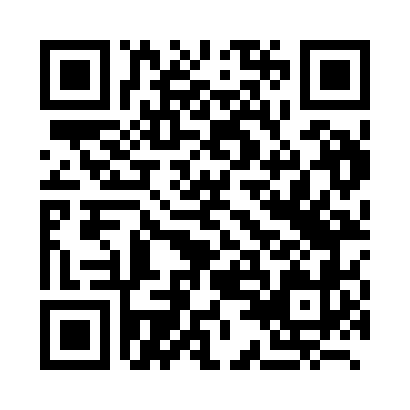 Prayer times for Ighiel, RomaniaMon 1 Apr 2024 - Tue 30 Apr 2024High Latitude Method: Angle Based RulePrayer Calculation Method: Muslim World LeagueAsar Calculation Method: HanafiPrayer times provided by https://www.salahtimes.comDateDayFajrSunriseDhuhrAsrMaghribIsha1Mon5:217:051:305:597:559:332Tue5:197:031:306:007:569:353Wed5:167:011:296:017:589:374Thu5:147:001:296:017:599:385Fri5:126:581:296:028:009:406Sat5:106:561:286:038:029:427Sun5:076:541:286:048:039:438Mon5:056:521:286:058:049:459Tue5:036:501:286:068:069:4710Wed5:006:481:276:078:079:4911Thu4:586:461:276:088:089:5012Fri4:566:451:276:098:109:5213Sat4:536:431:276:108:119:5414Sun4:516:411:266:108:129:5615Mon4:486:391:266:118:149:5816Tue4:466:371:266:128:159:5917Wed4:446:361:266:138:1610:0118Thu4:416:341:256:148:1810:0319Fri4:396:321:256:158:1910:0520Sat4:376:301:256:168:2010:0721Sun4:346:291:256:168:2210:0922Mon4:326:271:256:178:2310:1123Tue4:296:251:246:188:2410:1324Wed4:276:231:246:198:2610:1525Thu4:256:221:246:208:2710:1726Fri4:226:201:246:218:2810:1927Sat4:206:181:246:218:3010:2128Sun4:186:171:246:228:3110:2329Mon4:156:151:236:238:3210:2530Tue4:136:141:236:248:3410:27